              БОЙОРОК                                                                                        ПРИКАЗ                                                                         №  6/1 - О                            12.01.2015г.«О назначении ответственного лица за обработку персональных данных»   В целях обеспечения выполнения требований статей 14, 20, 21, 22.1 Федерального закона от 27.07.2006 №152-ФЗ «О персональных данных» и в соответствии с постановлением Правительства РФ от 21.03.2012  № 211 «Об утверждении перечня мер, направленных на обеспечение выполнения обязанностей, предусмотренных Федеральным законом «О персональных данных» и принятыми в соответствии с ним нормативными правовыми актами, операторами, являющимися государственными или муниципальными органами», назначить Мударисову Миниру Рауфовну,   руководителя кружка  муниципального бюджетного учреждения Районный Дворец культуры  муниципального района Благоварский район Республики Башкортостан,  ответственным за организацию обработки персональных данных.Директор МБУ   РДК -                                            В.А.ЛоманецОзнакомлена: «_____» __________2015г.    ________________Мударисова М.Р.       БАШҠОРТОСТАН РЕСПУБЛИКАhЫБЛАГОВАР  РАЙОНЫМУНИЦИПАЛЬ РАЙОНЫНЫҢМӘҘӘНИӘТ ҺАРАЙЫ МУНИЦИПАЛЬ БЮДЖЕТ УЧРЕЖДЕНИЕҺЫ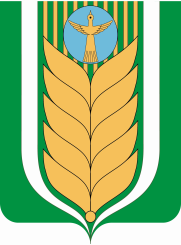 РЕСПУБЛИКА БАШКОРТОСТАНМУНИЦИПАЛЬНОЕ БЮДЖЕТНОЕ УЧРЕЖДЕНИЕ РАЙОННЫЙ ДВОРЕЦ КУЛЬТУРЫ МУНИЦИПАЛЬНОГО РАЙОНА БЛАГОВАРСКИЙ РАЙОН452740,  Языков ауылы, Ленин урамы, 18Тел.(34747) 2-22-44, факс (34747) 2-22-89  452740, с. Языково, ул. Ленина, 18Тел.(34747) 2-22-44, факс (34747) 2-22-89  